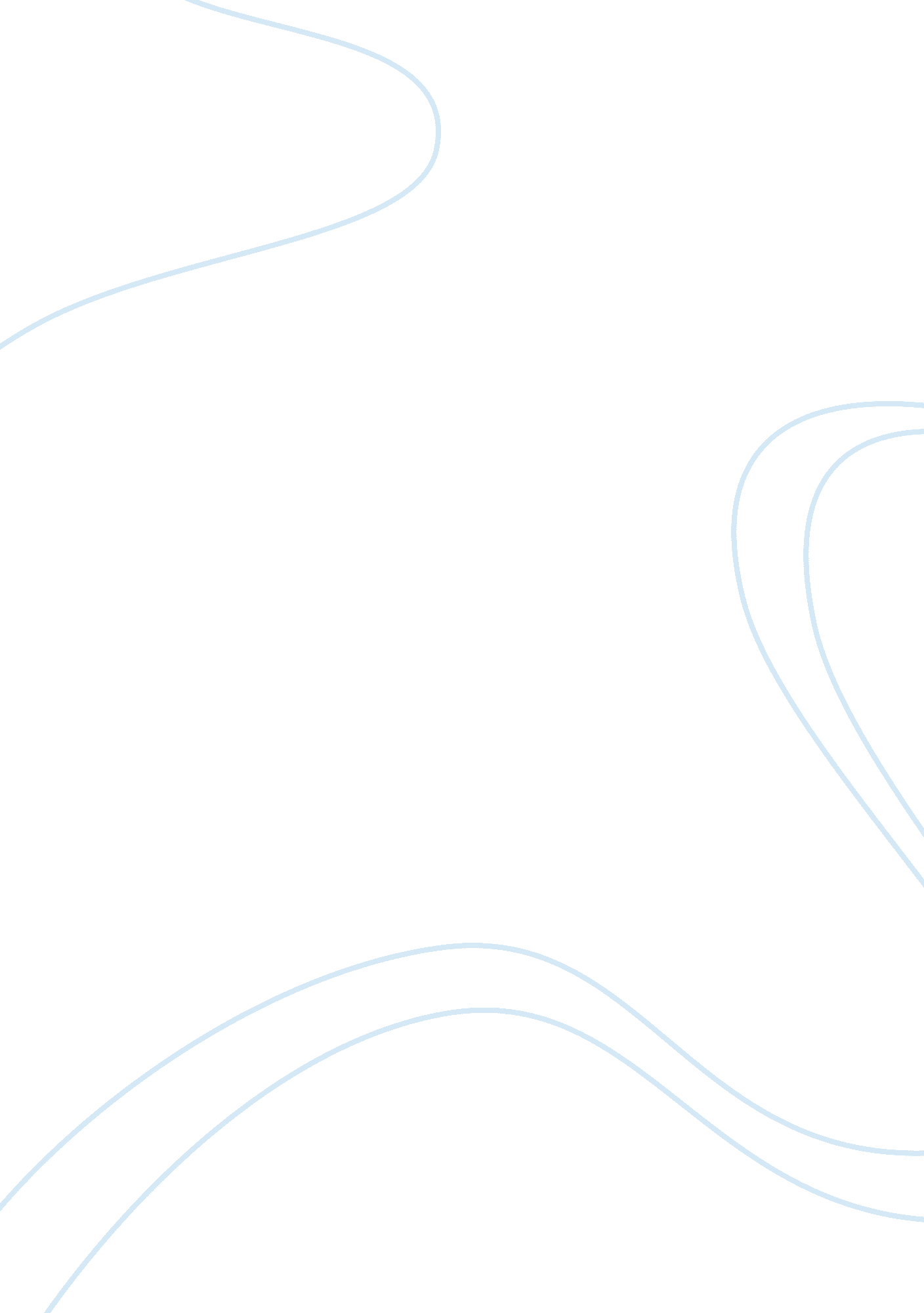 Lady with the double chinLife, Love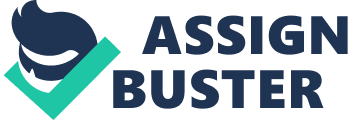 Lady with the double chin You must have heard stories about so many girls like Lady with the Two Lambs, Snow-white and seven dwarfs, Lady with beautiful smile and so on. But have you ever heard of a strange theme line like “ Lady with the double chin". You must have also heard about people falling in love with beautiful faces, mesmerizing eyes and handsome bodies and so on... But have you ever heard that someone falls in love with the double chin of a lady. They say that people with the double chin are lucky. I am sure that she is also the lucky one, but whether she proves to be lucky for me or not, I am not really so sure. For example when she is in office then it is next to impossible for me to concentrate on work and I start committing silly mistakes. Once while I was writing an email she crossed me, Fragrance of her body worked as a shot of high level tequila for me. And instead of writing “ Hello" in the email I misspelt it as“ Hell". And unfortunately I sent that mail to very senior people of the company putting a copy to my boss too! By the time I realized the enormity of my mistake; my boss was standing in front of me and reprimanding me for my mistake. Initially my boss scolded me for not performing well and repeating silly mistakes. Later when he understood the depth of problem, he pleaded with me to pay attention to my work as he was sure that I have not only lost my heart but my mind as well. At another instance I was having drinks with my colleagues and boss. By this time my crush on that girl had already became the most discussed topic in office. As usual when friends were down with two three pegs, Lord Voldemort inside them came outside and hence they started torturing me to tell them reason of losing my heart to “ her". Just to escape from their emotional murder, I said “ I have lost my heart to her double chin". My boss did not believe his ears and nor did my colleagues. They all laughed so hard that I feared that the roof would come crashing down that night. I also pretended to laugh with them but at the same time I was happy with my alertness to have been able to distract them otherwise they might have decided to kill me for not telling the real reason for my love for her... I was not aware of the fact that what I said to escape at that time would be the most strange truth for me. I dreamt of nothing else but her double chin. I am sure that I would be the first person in the whole universe who was first in losing his heart to the double chin of a girl and not only this, but was dreaming about it too.. Whenever she bowed her head an innocent lump just under the chin which is usually bigger than our usual lump would catch my whole focus. When she would keep her face straight, while watching the screen on her laptop, a beautiful round half circle seeming like half moon would be visible. I was so excited to touch, But it was definitely day dreaming as I had not even talked to her ever by that time. Moreover I was not sure whether she has ever noticed me in the office or not. I kept my hope alive. All the emotions had already been replaced with just the hope to talk her and especially about her double chin. Finally God showed some compassion for me. And my company decided on an out-station trip. I realized this is the time when I should be able to manage to talk with her and to tell her about my fascination about her and especially about her double chin. I had the strong wish to touch that unique sign of beauty. Here and there I tried hard to initiate talk with her. Sometimes I tried to manipulate her manger to include me in his team for the games as I didn’t want to be in the rival team even in games like antakshari, sometimes in the dinner queue I managed to stand just behind her but no success. I can’t forget the moment when on the top of the hill we all were enjoying the panoramic view of sunset and she was lost in her thoughts. Her head was bending a little towards the ground. Due to direct sunrays, her face was glowing and her chin seemed lot more attractive to me than ever. In the whole trip I had not been able to talk to her but more than sightseeing I was involved in “ Chin Seeing". For me it was the most beautiful chin I had ever seen. And I realized that her face looked pretty due to her double chin. By the time trip was over I had been able to get some information about her and one of the sad things I came across is “ She want to get rid off from her double chin" Just a couple of days back, someone informed me that she has resigned from the company and was leaving in the next 15 days. The moment I heard it, I pictured myself telling her what I felt about her and begging her not to remove her double chin. At that instant I realized how fast I can do the day dreaming!! I don’t know whether my love story will complete with her or not but I will always remember her as “ Lady with Double chin" 